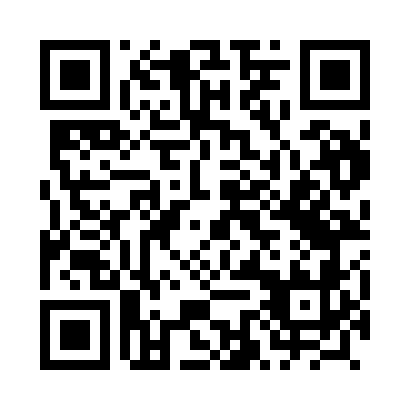 Prayer times for Wyszanow, PolandMon 1 Apr 2024 - Tue 30 Apr 2024High Latitude Method: Angle Based RulePrayer Calculation Method: Muslim World LeagueAsar Calculation Method: HanafiPrayer times provided by https://www.salahtimes.comDateDayFajrSunriseDhuhrAsrMaghribIsha1Mon4:246:2212:515:187:219:122Tue4:216:2012:515:197:239:143Wed4:186:1812:515:217:249:174Thu4:156:1512:505:227:269:195Fri4:126:1312:505:237:289:216Sat4:106:1112:505:247:299:237Sun4:076:0912:495:257:319:258Mon4:046:0612:495:277:339:289Tue4:016:0412:495:287:349:3010Wed3:586:0212:495:297:369:3211Thu3:556:0012:485:307:389:3512Fri3:525:5812:485:317:399:3713Sat3:495:5512:485:327:419:4014Sun3:465:5312:485:337:439:4215Mon3:435:5112:475:357:449:4516Tue3:405:4912:475:367:469:4717Wed3:375:4712:475:377:489:5018Thu3:335:4512:475:387:499:5219Fri3:305:4312:465:397:519:5520Sat3:275:4112:465:407:539:5721Sun3:245:3912:465:417:5410:0022Mon3:215:3712:465:427:5610:0323Tue3:175:3412:465:437:5810:0524Wed3:145:3212:455:447:5910:0825Thu3:115:3012:455:458:0110:1126Fri3:075:2812:455:468:0310:1427Sat3:045:2712:455:478:0410:1728Sun3:015:2512:455:488:0610:2029Mon2:575:2312:455:498:0810:2330Tue2:545:2112:455:508:0910:26